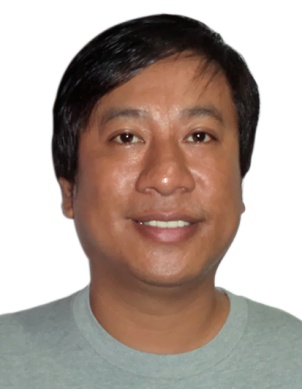 OGIE EMAIL: ogie.318932@2freemail.com CAREER OBJECTIVETo build career in a growing organization, where I can get the opportunities to prove my abilities by accepting challenges, fulfilling the organizational goal and climb the career ladder through continuous learning and commitment.EDUCATION1998-2003Bachelor of Science in Civil Engineering - GraduateUniversity of Luzon,Dagupan City PhilippinesWORK   EXPERIENCEMay 2012 – August  2016SUPERVISOR ENGINEERSupervising in Constructing two – Storey Residential HousesCompany: Julius Calano ConstructionAddress:   San Fabian Pangasinan, PhilippinesDecember 2008 – March  2012SURVEY ENGINEERSurvey of Construction Road and BridgesRiprap and Side Slope Leveling Cut and FillCompany: CM Pancho BuildersAddress:   Kamuning Quezon  City, PhilippinesSKILLS Internet Microsoft Word Power Point Microsoft ExcelTRAININGS ATTENDEDApril- May 2008  - On the Job Training            Dagupan City Engineers Office            Dagupan City,Philippines			PERSONAL PARTICULARS:Age			:35 years Date of Birth		: 10 Oct. 1981 Gender               	: Male Civil Status        	 : Married  Height               	 : 5 ft. 6 inches  Weight              	 : 75 kls.  Nationality		 : Filipino  Religion              	: Christianity- CatholicI solemnly declare that all the above information is true and correct to the best of my knowledge and belief.                                                                   ________________________									            Applicant’s Signature